Komedie, na kterou nikdy nezapomenete!!!SOUBORNÉ DÍLO WILLIAMA SHAKESPEARA VE 120 MINUTÁCH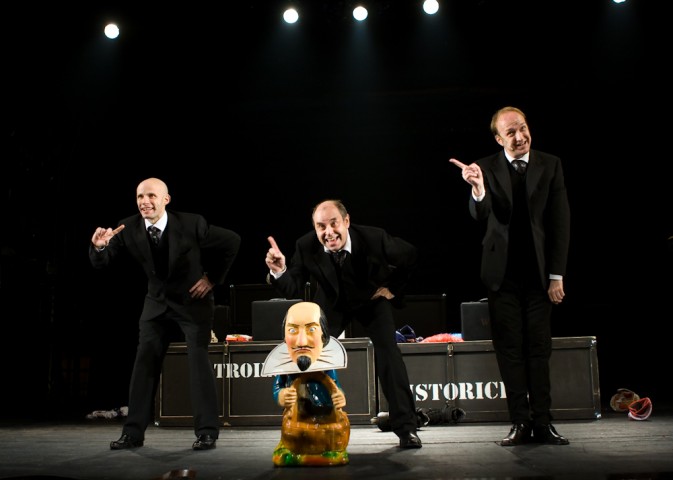 Divadlo v Dlouhé – 27.9. 2021Neuvěřitelné nasazení herců! Všech 36 her W. S. v jediném představení, a to pouze ve třech hercích. Srandy kopec.Hrají: Miroslav Táborský           Jan Vondráček            Martin Matejka